I give because…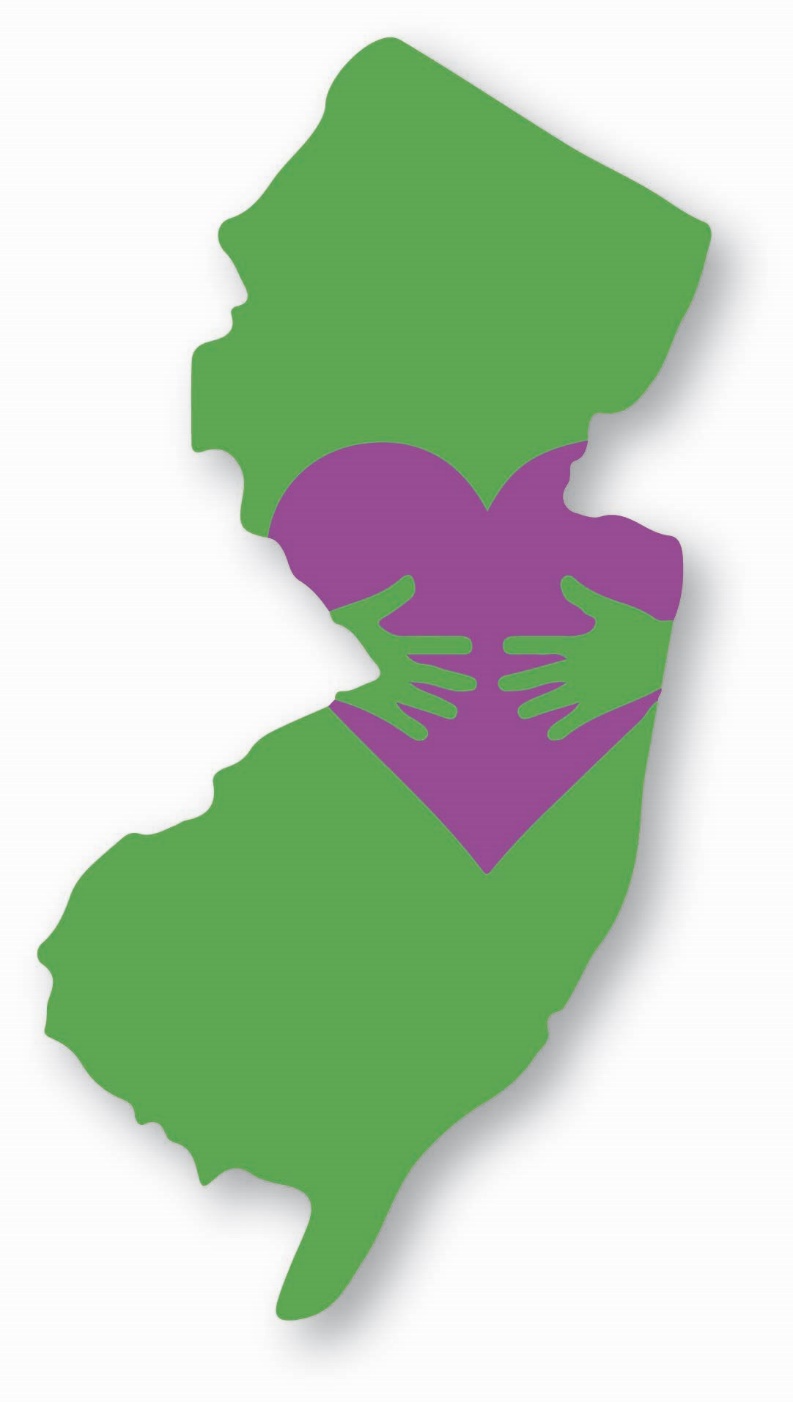 